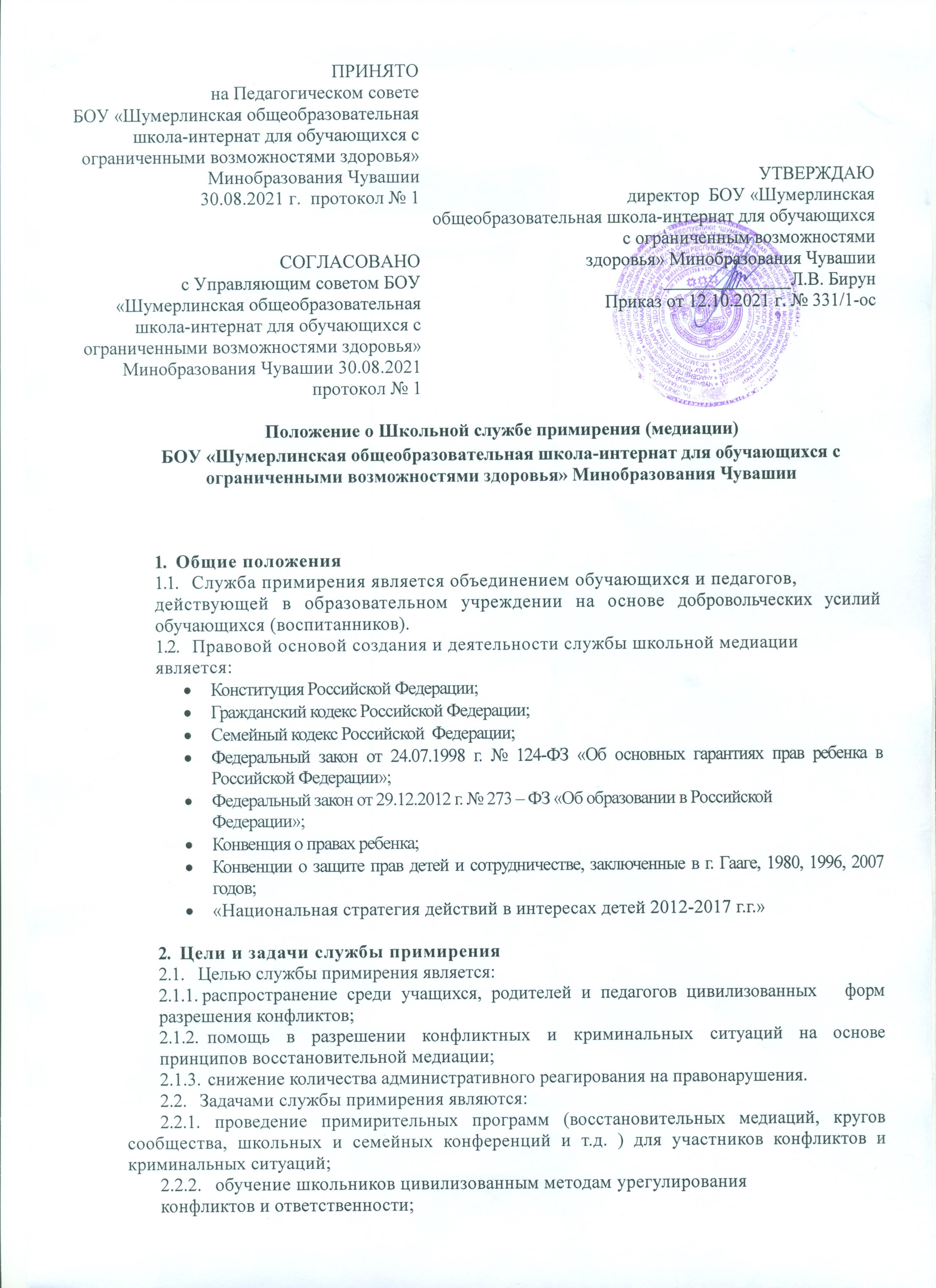 информирование учеников и педагогов о принципах и ценностях восстановительной медиации;3.	Принципы деятельности службы примирения3.1.	 Деятельность службы медиации основана на следующих принципах: Принцип добровольности, предполагающий как добровольное участие школьников в организации работы службы, так и обязательное согласие сторон, вовлеченных в конфликт, на участие в примирительной программе. Принцип конфиденциальности, предполагающий обязательство службы  не  разглашать полученные в ходе программ сведения. Исключение составляет информация о готовящемся преступлении, а также примирительный договор (по согласованию с участниками встречи и подписанный ими). Принцип нейтральности, запрещающий службе примирения принимать сторону одного из участников конфликта. Нейтральность предполагает, что служба примирения не выясняет вопрос о виновности или невиновности той или иной стороны, а является независимым посредником, помогающим сторонам самостоятельно найти решение.4.	Порядок формирования службы примирения4.1. В состав службы медиации могут входить школьники 7-9 классов, прошедшие обучение проведению примирительных программ (в модели восстановительной медиации). Руководителем (куратором) службы может быть социальный педагог, психолог или иной педагогический работник школы, на которого возлагаются обязанности по руководству службой примирения приказом директора школы.Руководителем (куратором) службы примирения может быть человек, прошедший обучение проведению примирительных программ (в модели восстановительной медиации).Родители дают согласие на работу своего ребенка в качестве ведущих примирительных встреч.Вопросы членства в службе примирения, требований к школьникам, входящим в состав службы, и иные вопросы, не регламентированные настоящим Положением, могут определяться Уставом, принимаемым службой примирения самостоятельно.5.	Порядок работы службы медиации5.1. Служба медиации может получать информацию о случаях конфликтного или криминального характера от педагогов, учащихся, администрации школы, членов службы примирения, родителей. Служба медиации принимает решение о возможности или невозможности примирительной программы в каждом конкретном случае самостоятельно. При необходимости о принятом решении информируются должностные лица школы. Примирительная программа начинается в случае согласия конфликтующих сторон на участие в данной программе. Если действия одной или обеих сторон могут быть квалифицированы как правонарушение или преступление, для проведения программы также необходимо согласие родителей или их участие во встрече. В случае если примирительная программа планируется, когда дело находится на этапе дознания, следствия или в суде, то о ее проведении ставится в известность администрация школы и родители, и при необходимости производится согласование с соответствующими органами внутренних дел. Переговоры с родителями и должностными лицами проводит руководитель (куратор) службы примирения. В сложных ситуациях (как правило, если в ситуации есть материальный ущерб, среди участников есть взрослые или родители, а также в случае криминальной ситуации) куратор службы примирения принимает участие в проводимой программе.  В случае если конфликтующие стороны не достигли возраста 10 лет, примирительная программа проводится с согласия классного руководителя. Служба примирения самостоятельно определяет сроки и этапы проведения программы в каждом отдельном случае. В случае если в ходе примирительной программы конфликтующие стороны пришли к соглашению, достигнутые результаты могут фиксироваться в письменном примирительном договоре или устном соглашении. При необходимости служба медиации передает копию примирительного договора администрации школы. Служба медиации помогает определить способ выполнения обязательств, взятых на себя сторонами в примирительном договоре, но не несет ответственность за их выполнение. При возникновении проблем в выполнении обязательств, служба медиации может проводить дополнительные встречи сторон и помочь сторонам осознать причины трудностей и пути их преодоления, что должно быть оговорено в письменном или устном соглашении. При необходимости служба медиации информирует участников примирительной программы о возможностях других специалистов (социального педагога, психолога, имеющихся на территории учреждений социальной сферы).Деятельность службы медиации фиксируется в журналах и отчетах, которые являются внутренними документами службы; Куратор службы обеспечивает мониторинг проведенных программ, проведение супервизий с медиаторами на соответствие их деятельности принципам восстановительной медиации. Медиация (и другие восстановительные практики) не является психологической процедурой, и потому не требует обязательного согласия со стороны родителей. Однако куратор старается по возможности информировать и привлекать родителей в медиацию  (а по указанным в пунктах 5.3  и 5.4  категориям дел участие родителей или согласие на проведение медиации в их отсутствие является обязательным).6.	Организация деятельности службы примирения Службе медиации по согласованию с администрацией школы предоставляется помещение для сборов и проведения примирительных программ, а также возможность использовать иные ресурсы школы - такие, как оборудование, оргтехника, канцелярские принадлежности, средства информации и другие.Должностные лица школы оказывают службе медиации содействие в распространении информации о деятельности службы среди педагогов и школьников. Служба медиации имеет право пользоваться услугами психолога, социального педагога и других специалистов школы. Администрация школы содействует службе медиации в организации взаимодействия с педагогами школы, а также социальными службами и другими организациями. Администрация стимулирует педагогов обращаться в службу медиации или самим использовать восстановительные практики. В случае если стороны согласились на примирительную встречу (участие в Круге сообщества или Семейной восстановительной конференции), то административные действия в отношении данных участников конфликта приостанавливаются. Решение о необходимости возобновления административных действий принимается после получения информации о результатах работы службы медиации и достигнутых договоренностях сторон.Администрация школы поддерживает участие куратора (кураторов) службы медиации в собраниях ассоциации (сообщества) медиаторов.Не реже, чем один раз в четверть проводятся совещания между администрацией и службой медиации по улучшению работы службы и ее взаимодействия с педагогами с целью предоставления возможности участия в примирительных встречах большему числу желающих.В случае если примирительная программа проводилась по факту, по которому возбуждено уголовное дело, администрация школы может ходатайствовать о приобщении к материалам дела примирительного договора, а также иных документов в качестве материалов, характеризующих личность обвиняемого, подтверждающих добровольное возмещение имущественного ущерба и иные действия, направленные на заглаживание вреда, причиненного потерпевшему. Служба медиации может вносить на рассмотрение администрации предложения по снижению конфликтности в школе.7.	Заключительные положения Настоящее положение вступает в силу с момента утверждения. Изменения в настоящее положение вносятся директором школы по предложению службы медиации или органов школьного самоуправления.Приложение 2 к Приказу №271-ос от 30.08.2021План работы школьной службы  примирения (медиации) БОУ «Шумерлинская общеобразовательная школа-интернат для обучающихся с ограниченными возможностями здоровья» Минобразования Чувашии на 2021– 2022 учебный годЦель:  Освоение  навыков само- и взаимопомощи в процессе разрешения конфликтных ситуаций, снижение количества конфликтных ситуаций через внедрение модели реализации восстановительных технологий в систему профилактики правонарушений несовершеннолетних, создание условий успешной социализации несовершеннолетних.Задачи:Распространение среди участников образовательного процесса цивилизованных форм разрешения споров и конфликтов (восстановительная медиация, переговоры и другие способы).Обучение учащихся (воспитанников) и других участников образовательного процесса цивилизованным методам урегулирования конфликтов и осознания ответственности.Организация просветительных мероприятий и информирование участниковобразовательного процесса о миссии, принципах и технологии восстановительной медиации.Подготовка и проведение мероприятий по созданию и расширению информационного пространства о восстановительных технологиях.№п/пМероприятиеФорма проведенияСрокОтветственныйОтветственныйПредполагаемый результатIОрганизационно-методическая деятельностьОрганизационно-методическая деятельностьОрганизационно-методическая деятельностьОрганизационно-методическая деятельностьОрганизационно-методическая деятельность1.1.Организационное заседаниеСентябрьОртикова Н.М.Ортикова Н.М.Планирование деятельности на год 1.2.Создание  раздела  на сайте  школы «Служба  школьной медиации»В течение учебного годаВеселкина Л.В.Веселкина Л.В.Создание электронной страницы1.3.Проведение рабочих заседаний состава Школьной Службы МедиацииВ течение учебного года по мере возникновения конфликтных ситуацийЧлены службы примирения Члены службы примирения Планирование деятельности1.4.Участие в семинарах,  совещаниях, направленных на повышение квалификации в сфере деятельности Школьной Службы МедиацииВ течение учебного годаЧлены службы примирения Члены службы примирения Изучение новых форм и методов работы1.5.Изучение литературы по восстановительной медиации и восстановительному правосудиюВ течение учебного годаЧлены службы примирения Члены службы примирения Пополнение теоретических знаний1.6.Информирование участниковобразовательного процесса (учителей, родителей, учащихся) о задачах и работе школьной службы медиации.СентябрьОктябрьЧлены службы примирения Члены службы примирения Информированностьпедагогов, учащихсяи родителей о ШСМIIРеализация восстановительных программРеализация восстановительных программРеализация восстановительных программРеализация восстановительных программРеализация восстановительных программ 2.1.Анализ и сбор информации о ситуации По мере возникновения конфликтных ситуацийПо мере возникновения конфликтных ситуацийЧлены службы примирения Выбор типа восстановительной программы2.2.Проведение программ примирения По мере возникновения конфликтных ситуаций По мере возникновения конфликтных ситуаций Члены службы примирения Преодоление враждебности между сторонами конфликтной ситуации2.3.Консультирование законных представителейПо необходимостиПо необходимостиЧлены службы примирения Реабилитация участников конфликтной ситуацииIIIОрганизация  работы  актива  ШСПОрганизация  работы  актива  ШСПОрганизация  работы  актива  ШСПОрганизация  работы  актива  ШСПОрганизация  работы  актива  ШСП3.1Реализация восстановительных программ активом школьной службы медиацииПо мере поступления случая в работуЧлены службы примирения Члены службы примирения Преодоление враждебности между сторонами конфликтной ситуации3.2.Сотрудничество с Советом профилактики школы, КДн и ЗП, ПДН.В течение годаЧлены службы примирения Члены службы примирения Проведениемониторинга3.3.Подготовка и проведение   активом ШСМ  цикла занятий  для учащихся начальной школы«Уроки общения»Вторая половина учебного годаЧлены службы примирения Члены службы примирения Самореализация актива ШСП, снижение уровня конфликтности в начальной школе3.4. Рабочие заседания актива ШСМ1 раз в месяцЧлены службы примирения Члены службы примирения Повышение  качества  работы ШСП3.5.Анкетирование учащихся 5 – 9 классов по выявлению причин конфликтовВ течение годаЧлены службы примирения Члены службы примирения ПроведениемониторингаIVПросветительская деятельностьПросветительская деятельностьПросветительская деятельностьПросветительская деятельностьПросветительская деятельность4.1.Обучение  резерва подростков-медиаторов для работы в школьной службе примирения по программе «Учимся разрешать конфликты»Январь-майЧлены службы примирения Члены службы примирения Увеличение количества учащихся, вовлечённых в деятельность ШСП4.2. Организация рекламной деятельности (разработка буклетов, информационных листов)В течение годаЧлены службы примирения Члены службы примирения Расширение знаний о деятельности ШСП участников ОУVМониторинг реализации восстановительных программ Мониторинг реализации восстановительных программ Мониторинг реализации восстановительных программ Мониторинг реализации восстановительных программ Мониторинг реализации восстановительных программ 5.1.Анализ работы ШСМ  за 2021-2022 учебный год.МайОртикова Н.М.Ортикова Н.М.Своевременное предоставлениеотчетности по отработанным случаям.